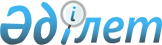 О внесении изменений и дополнений в постановление Правления Национального Банка Республики Казахстан от 13 октября 2000 года N 395 "Об утверждении Правил осуществления безналичных платежей и переводов денег на территории Республики Казахстан без открытия банковского счета", зарегистрированное в Министерстве юстиции Республики Казахстан под N 1304
					
			Утративший силу
			
			
		
					Постановление Правления Национального Банка Республики Казахстан от 4 июля 2003 года N 204. Зарегистрировано в Министерстве юстиции Республики Казахстан 14 августа 2003 года N 2445. Утратило силу постановлением Правления Национального Банка Республики Казахстан от 31 августа 2016 года № 208

      Сноска. Утратило силу постановлением Правления Национального Банка РК от 31.08.2016 № 208 (вводится в действие по истечении десяти календарных дней после дня его первого официального опубликования).      В целях совершенствования нормативной правовой базы, регулирующей осуществление безналичных платежей и переводов денег на территории Республики Казахстан, Правление Национального Банка Республики Казахстан постановляет: 

      1. Внести в  постановление  Правления Национального Банка Республики Казахстан от 13 октября 2000 года N 395 "Об утверждении Правил осуществления безналичных платежей и переводов денег на территории Республики Казахстан без открытия банковского счета" (зарегистрированное в Реестре государственной регистрации нормативных правовых актов Республики Казахстан под N 1304, опубликованное 20 ноября - 3 декабря 2000 года в изданиях Национального Банка Республики Казахстан "Казакстан Улттык Банкiнiн Хабаршысы" и "Вестник Национального Банка Казахстана", с дополнением и изменением, утвержденным  постановлением  Правления Национального Банка Республики Казахстан от 16 ноября 2001 года N 439 "О внесении дополнения и изменения в постановление Правления Национального Банка Республики Казахстан "Об утверждении Правил осуществления безналичных платежей и переводов денег на территории Республики Казахстан без открытия банковского счета" от 13 октября 2000 года N 395 (зарегистрированное в Реестре государственной регистрации нормативных правовых актов Республики Казахстан под N 1711) следующие изменения и дополнения: 

      в Правилах осуществления безналичных платежей и переводов денег на территории Республики Казахстан без открытия банковского счета, утвержденных указанным постановлением: 

      в пункте 2: 

      в абзаце втором после слов ", а также" дополнить словом "добровольных"; 

      дополнить абзацами следующего содержания: 

      "Уплата обязательных пенсионных взносов без открытия банковского счета производится лицами, имеющими право вносить пенсионные взносы наличными деньгами в банк в соответствии с законодательством Республики Казахстан о пенсионном обеспечении. 

      Юридическое лицо вправе оплатить услугу банка путем взноса наличных денег в размере, не превышающем четыре тысячи месячных расчетных показателей."; 

      в пункте 7: 

      слова "объявлений на взнос наличными" заменить словами "приходных кассовых ордеров"; 

      после слов "счетов-извещений" дополнить словами ", квитанций-извещений на уплату налогов и других обязательных платежей в бюджет, квитанций-извещений на перечисление пенсионных взносов"; 

      пункт 8 изложить в следующей редакции: 

      "8. Платежные извещения должны содержать обязательные реквизиты, установленные пунктом 11 настоящих Правил. Нормы, предусмотренные настоящим пунктом, не распространяются на счета-извещения на оплату коммунальных услуг, квитанции-извещения на уплату физическими лицами, индивидуальными предпринимателями и юридическими лицами налогов и других обязательных платежей в бюджет, а также на квитанции-извещения на перечисление пенсионных взносов."; 

      в пункте 13: 

      слово "Квитанция" заменить словами "Квитанция-извещение"; 

      слова "физическим лицом, осуществляющим предпринимательскую деятельность без образования юридического лица," заменить словами "индивидуальным предпринимателем, частным нотариусом или адвокатом"; 

      дополнить абзацами следующего содержания: 

      "Квитанция-извещение на уплату налогов и других обязательных платежей в бюджет предъявляется юридическим лицом на бланках установленной формы согласно приложению 3 к настоящим Правилам. При уплате юридическим лицом налогов и других обязательных платежей в бюджет за свои филиалы (представительства, структурные подразделения) в графе "отправитель денег" указывается наименование филиала (представительства, структурного подразделения) юридического лица, в графе "РНН" указывается регистрационный номер налогоплательщика филиала (представительства, структурного подразделения), в графе "адрес и телефон отправителя денег" указывается адрес и телефон юридического лица. 

      Дата внесения налогоплательщиком наличных денег в банк-получатель должна совпадать с датой, указанной отправителем денег в квитанции-извещении на уплату налогов и других обязательных платежей в бюджет. 

      Квитанция-извещение на перечисление пенсионных взносов предъявляется на бланках установленной формы согласно приложению 4 к настоящим Правилам."; 

      пункт 15 дополнить абзацем следующего содержания: 

      "Наличные деньги, внесенные в уплату налогов и других обязательных платежей в бюджет, а также в уплату пенсионных взносов, подлежат перечислению бенефициару банком-получателем не позднее следующего операционного дня с даты их внесения в банк-получатель."; 

      приложения 1 и 2 к Правилам изложить в следующей редакции: "Приложение 1      

к Правилам осуществления 

безналичных платежей   

и переводов денег    

на территории Республики 

Казахстан без открытия  

банковского счета    ___________________________________________________________________ 

        |Квитанция (для физических лиц)          Резидент   _ 

        |                                        Нерезидент _ 

        |Отправитель денег ______________________________________ 

        |                  (фамилия и инициалы налогоплательщика) 

        |РНН____________________ 

        | 

        |Адрес и телефон отправителя денег_________________________ 

        |__________________________________________________________ 

        |                (адрес и телефон налогоплательщика) 

        |Бенефициар ___________________ РНН __________________ 

        |           (налоговый комитет) 

        |Банк бенефициара _________________________________ БИК ___ 

        |               (территориальные органы Казначейства) 

        |__________________________________________________________ 

        | Наименование платежа |  КБК  | КНП |       Сумма 

        |______________________|_______|_____|_____________________ 

        |Налог на имущество    |       |_____|_____________________ 

        |физических лиц        | 104102|_____|_____________________ 

        |______________________|_______|_____|_____________________ 

        |                      |       |_____|_____________________ 

        |Земельный налог       | 104302|_____|_____________________ 

        |______________________|_______|_____|_____________________ 

        |Налог на транспортные |       |_____|_____________________ 

        |средства с            |       |     | 

        |физических лиц        | 104402|_____|_____________________ 

        |______________________|_______|_____|_____________________ 

        |______________________|_______|_____|_____________________ 

        |______________________|_______|_____|_____________________ 

        |______________________|_______|_____|_____________________ 

        |Всего (сумма прописью): 

        |__________________________________________________________ 

Кассир: |Подпись отправителя денег ___________  Дата __________ 

________|__________________________________________________________ ___________________________________________________________________ 

        |Извещение (для физических лиц)          Резидент   _ 

        |                                        Нерезидент _ 

        |Отправитель денег ______________________________________ 

        |                  (фамилия и инициалы налогоплательщика) 

        |РНН____________________ 

        | 

        |Адрес и телефон отправителя денег_________________________ 

        |__________________________________________________________ 

        |                (адрес и телефон налогоплательщика) 

        |Бенефициар ___________________ РНН __________________ 

        |           (налоговый комитет) 

        |Банк бенефициара _________________________________ БИК ___ 

        |               (территориальные органы Казначейства) 

        |__________________________________________________________ 

        | Наименование платежа |  КБК  | КНП |       Сумма 

        |______________________|_______|_____|_____________________ 

        |Налог на имущество    |       |_____|_____________________ 

        |физических лиц        | 104102|_____|_____________________ 

        |______________________|_______|_____|_____________________ 

        |                      |       |_____|_____________________ 

        |Земельный налог       | 104302|_____|_____________________ 

        |______________________|_______|_____|_____________________ 

        |Налог на транспортные |       |_____|_____________________ 

        |средства с            |       |     | 

        |физических лиц        | 104402|_____|_____________________ 

        |______________________|_______|_____|_____________________ 

        |______________________|_______|_____|_____________________ 

        |______________________|_______|_____|_____________________ 

        |______________________|_______|_____|_____________________ 

        |Всего (сумма прописью): 

        |__________________________________________________________ 

Кассир: |Подпись отправителя денег ___________  Дата __________ 

________|__________________________________________________________ 

       Приложение 2      

к Правилам осуществления 

безналичных платежей   

и переводов денег    

на территории Республики 

Казахстан без открытия  

банковского счета           

___________________________________________________________________ 

        |Квитанция (для индивидуальных предпринимателей) 

        |                                        Резидент   _ 

        |                                        Нерезидент _ 

        |Отправитель денег ______________________________________ 

        |                  (фамилия и инициалы или наименование 

        |                            налогоплательщика) 

        |РНН____________________ 

        | 

        |Адрес и телефон отправителя денег_________________________ 

        |__________________________________________________________ 

        |          (адрес и телефон налогоплательщика) 

        |__________________________________________________________ 

        |Бенефициар ___________________ РНН __________________ 

        |           (налоговый комитет) 

        |Банк бенефициара _________________________________ БИК ___ 

        |               (территориальные органы Казначейства) 

        |__________________________________________________________ 

        | Наименование платежа  |  КБК  | КНП |       Сумма 

        |_______________________|_______|_____|____________________ 

        |Индивидуальный         |       |_____|____________________ 

        |подоходный налог       | 101202|_____|____________________ 

        |_______________________|_______|_____|____________________ 

        |Налог на добавленную   |       |_____|____________________ 

        |стоимость              | 105101|_____|____________________ 

        |_______________________|_______|_____|____________________ 

        |Социальный налог       | 103101|_____|____________________ 

        |                       |       |_____|____________________ 

        |_______________________|_______|_____|____________________ 

        |Индивидуальный подо-   |       |_____|____________________ 

        |ходный налог, удержан- |       |     | 

        |ный у источника выплаты| 101201|_____|____________________ 

        |_______________________|_______|_____|____________________ 

        |_______________________|_______|_____|____________________ 

        |_______________________|_______|_____|____________________ 

        |Всего (сумма прописью): 

________|__________________________________________________________ 

Кассир: |Подпись отправителя денег ___________  Дата __________ 

________|__________________________________________________________ ___________________________________________________________________ 

        |Извещение (для индивидуальных предпринимателей) 

        |                                        Резидент   _ 

        |                                        Нерезидент _ 

        |Отправитель денег ______________________________________ 

        |                  (фамилия и инициалы или наименование 

        |                            налогоплательщика) 

        |РНН____________________ 

        | 

        |Адрес и телефон отправителя денег_________________________ 

        |__________________________________________________________ 

        |          (адрес и телефон налогоплательщика) 

        |__________________________________________________________ 

        |Бенефициар ___________________ РНН __________________ 

        |           (налоговый комитет) 

        |Банк бенефициара _________________________________ БИК ___ 

        |               (территориальные органы Казначейства) 

        |__________________________________________________________ 

        | Наименование платежа  |  КБК  | КНП |       Сумма 

        |_______________________|_______|_____|____________________ 

        |Индивидуальный         |       |_____|____________________ 

        |подоходный налог       | 101202|_____|____________________ 

        |_______________________|_______|_____|____________________ 

        |Налог на добавленную   |       |_____|____________________ 

        |стоимость              | 105101|_____|____________________ 

        |_______________________|_______|_____|____________________ 

        |Социальный налог       | 103101|_____|____________________ 

        |                       |       |_____|____________________ 

        |_______________________|_______|_____|____________________ 

        |Индивидуальный подо-   |       |_____|____________________ 

        |ходный налог, удержан- |       |     | 

        |ный у источника выплаты| 101201|_____|____________________ 

        |_______________________|_______|_____|____________________ 

        |_______________________|_______|_____|____________________ 

        |_______________________|_______|_____|____________________ 

        |Всего (сумма прописью): 

________|__________________________________________________________ 

Кассир: |Подпись отправителя денег ___________  Дата __________  

________|_________________________________________________________"; 

             дополнить приложениями 3 и 4 следующего содержания: "Приложение 3      

к Правилам осуществления 

безналичных платежей   

и переводов денег    

на территории Республики 

Казахстан без открытия  

банковского счета    ___________________________________________________________________ 

        |Квитанция (для юридических лиц)         Резидент   _ 

        |                                        Нерезидент _ 

        |Отправитель денег ______________________________________ 

        |                  (наименование юридического лица или 

        |__________________________________________________________ 

        |   наименование филиала, представительства, структурного 

        |________________________________ РНН _____________________ 

        |подразделения юридического лица) 

        |Адрес и телефон отправителя денег_________________________ 

        |__________________________________________________________ 

        | 

        |Бенефициар ___________________ РНН __________________ 

        |           (налоговый комитет) 

        |Банк бенефициара _________________________________ БИК ___ 

        |               (территориальные органы Казначейства) 

        |__________________________________________________________ 

        | Наименование платежа |  КБК  | КНП |       Сумма 

        |______________________|_______|_____|_____________________ 

        |Корпоративный         |       |_____|_____________________ 

        |подоходный налог      |       |_____|_____________________ 

        |______________________|_______|_____|_____________________ 

        |Акцизы                |       |_____|_____________________ 

        |                      |       |_____|_____________________ 

        |______________________|_______|_____|_____________________ 

        |НДС                   |       |_____|_____________________ 

        |                      |       |_____|_____________________ 

        |______________________|_______|_____|_____________________ 

        |Социальный налог      |       |_____|_____________________ 

        |                      |       |_____|_____________________ 

        |______________________|_______|_____|_____________________ 

        |                      |       |     | 

        |______________________|_______|_____|_____________________ 

        |Всего (сумма прописью):                Дата __________ 

        |__________________________________________________________ 

Кассир: |Фамилия и инициалы              Фамилия и инициалы 

        |руководителя __________         главного бухгалтера ______ 

        |Подпись ________  Место печати  Подпись __________ 

________|__________________________________________________________ ___________________________________________________________________ 

        |Извещение (для юридических лиц)         Резидент   _ 

        |                                        Нерезидент _ 

        |Отправитель денег ______________________________________ 

        |                  (наименование юридического лица или 

        |__________________________________________________________ 

        |   наименование филиала, представительства, структурного 

        |________________________________ РНН _____________________ 

        |подразделения юридического лица) 

        |Адрес и телефон отправителя денег_________________________ 

        |__________________________________________________________ 

        | 

        |Бенефициар ___________________ РНН __________________ 

        |           (налоговый комитет) 

        |Банк бенефициара _________________________________ БИК ___ 

        |               (территориальные органы Казначейства) 

        |__________________________________________________________ 

        | Наименование платежа |  КБК  | КНП |       Сумма 

        |______________________|_______|_____|_____________________ 

        |Корпоративный         |       |_____|_____________________ 

        |подоходный налог      |       |_____|_____________________ 

        |______________________|_______|_____|_____________________ 

        |Акцизы                |       |_____|_____________________ 

        |                      |       |_____|_____________________ 

        |______________________|_______|_____|_____________________ 

        |НДС                   |       |_____|_____________________ 

        |                      |       |_____|_____________________ 

        |______________________|_______|_____|_____________________ 

        |Социальный налог      |       |_____|_____________________ 

        |                      |       |_____|_____________________ 

        |______________________|_______|_____|_____________________ 

        |                      |       |     | 

        |______________________|_______|_____|_____________________ 

        |Всего (сумма прописью):                Дата __________ 

        |__________________________________________________________ 

Кассир: |Фамилия и инициалы              Фамилия и инициалы 

        |руководителя __________         главного бухгалтера ______ 

        |Подпись ________  Место печати  Подпись __________ 

________|__________________________________________________________ 

       Приложение 4      

к Правилам осуществления 

безналичных платежей   

и переводов денег    

на территории Республики 

Казахстан без открытия  

банковского счета    

        ___________________________________________________________________ 

        |Квитанция (для пенсионных платежей)      Резидент   _ 

        |                                         Нерезидент _ 

        |Отправитель денег __________________ РНН _________________ 

        |Адрес и телефон отправителя денег ________________________ 

        |__________________________________________________________ 

        | 

        |Бенефициар _______________________________ РНН ___ ИИК ___ 

        |           (наименование пенсионного фонда) 

        |Банк бенефициара _________________________ БИК ___________ 

        |Банк посредник Государственный центр 

        |по выплате пенсий РНН _________________ ИИК ______________ 

        |Главный Алматинский филиал 

        |Национального Банка Республики Казахстан БИК _____________ 

        |__________________________________________________________ 

        | Наименование платежа |Период | КНП |       Сумма 

        |______________________|_______|_____|_____________________ 

        |Обязательные пенсион- |       |     | 

        |ные взносы            |       | 010 | 

        |______________________|_______|_____|_____________________ 

        |Добровольные пенсион- |       |     | 

        |ные взносы            |       | 013 | 

        |______________________|_______|_____|_____________________ 

        |Пеня                  |       | 019 | 

        |______________________|_______|_____|_____________________ 

        |                      |       |     | 

        |______________________|_______|_____|_____________________ 

        |Всего (сумма прописью):               Дата __________ 

        |__________________________________________________________ 

Кассир: |Фамилия и инициалы отправителя денег _______________ 

        |Подпись ________  Место печати (если печать имеется) 

________|__________________________________________________________ 

___________________________________________________________________ 

п/п     |Социаль-|Фами-|Фамилия, имя отчество|Дата рож-| РНН |Сумма 

        |ный ин- |лия, |в (регистрационной   |дения    |     | 

        |диви-   |имя, |карточке для получе- |         |     | 

        |дуальный|от-  |ния социального инди-|         |     | 

        |код     |чест-|видуального кода     |         |     | 

        |        |во   |(указать, если изме- |         |     | 

        |        |     |нялись)              |         |     | 

________|________|_____|_____________________|_________|_____|_____ 

1.      |        |     |                     |         |     | 

________|________|_____|_____________________|_________|_____|_____ 

2.      |        |     |                     |         |     | 

________|________|_____|_____________________|_________|_____|_____ 

3.      |        |     |                     |         |     | 

________|________|_____|_____________________|_________|_____|_____ 

___________________________________________________________________ 

Дата _______________ 

Фамилия и инициалы                 

отправителя денег ______________                Место печати 

Подпись ______________                      (если печать имеется) 

___________________________________________________________________ ___________________________________________________________________ 

        |Извещение (для пенсионных платежей)      Резидент   _ 

        |                                         Нерезидент _ 

        |Отправитель денег __________________ РНН _________________ 

        |Адрес отправителя денег и телефон ________________________ 

        |__________________________________________________________ 

        | 

        |Бенефициар _______________________________ РНН ___ ИИК ___ 

        |           (наименование пенсионного фонда) 

        |Банк бенефициара _________________________ БИК ___________ 

        |Банк посредник Государственный центр 

        |по выплате пенсий РНН _________________ ИИК ______________ 

        |Главный Алматинский филиал 

        |Национального Банка Республики Казахстан БИК _____________ 

        |__________________________________________________________ 

        | Наименование платежа |Период | КНП |       Сумма 

        |______________________|_______|_____|_____________________ 

        |Обязательные пенсион- |       |     | 

        |ные взносы            |       | 010 | 

        |______________________|_______|_____|_____________________ 

        |Добровольные пенсион- |       |     | 

        |ные взносы            |       | 013 | 

        |______________________|_______|_____|_____________________ 

        |Пеня                  |       | 019 | 

        |______________________|_______|_____|_____________________ 

        |                      |       |     | 

        |______________________|_______|_____|_____________________ 

        |Всего (сумма прописью):               Дата __________ 

        |__________________________________________________________ 

Кассир: |Фамилия и инициалы отправителя денег _______________ 

        |Подпись ________  Место печати (если печать имеется) 

________|__________________________________________________________ 

___________________________________________________________________ 

п/п     |Социаль-|Фами-|Фамилия, имя отчество|Дата рож-| РНН |Сумма 

        |ный ин- |лия, |в (регистрационной   |дения    |     | 

        |диви-   |имя, |карточке для получе- |         |     | 

        |дуальный|от-  |ния социального инди-|         |     | 

        |код     |чест-|видуального кода     |         |     | 

        |        |во   |(указать, если изме- |         |     | 

        |        |     |нялись)              |         |     | 

________|________|_____|_____________________|_________|_____|_____ 

1.      |        |     |                     |         |     | 

________|________|_____|_____________________|_________|_____|_____ 

2.      |        |     |                     |         |     | 

________|________|_____|_____________________|_________|_____|_____ 

3.      |        |     |                     |         |     | 

________|________|_____|_____________________|_________|_____|_____ 

Дата _______________ 

Фамилия и инициалы                 

отправителя денег ______________                Место печати 

Подпись ______________                      (если печать имеется)  

_________________________________________________________________". 

      2. Управлению платежных систем (Мусаев Р.Н.): 

      1) совместно с Юридическим департаментом (Шарипов С.Б.) принять меры к государственной регистрации в Министерстве юстиции Республики Казахстан настоящего постановления; 

      2) в десятидневный срок со дня государственной регистрации в Министерстве юстиции Республики Казахстан довести настоящее постановление до сведения заинтересованных подразделений центрального аппарата Национального Банка Республики Казахстан, Министерства финансов Республики Казахстан и банков второго уровня. 

      3. Управлению по обеспечению деятельности руководства Национального Банка Республики Казахстан (Мартюшев Ю.А.) опубликовать настоящее постановление в средствах массовой информации. 

      4. Контроль над исполнением настоящего постановления возложить на заместителя Председателя Национального Банка Республики Казахстан Жамишева Б.Б. 

      5. Настоящее постановление вводится в действие с 1 января 2004 года.        Председатель 

      Национального Банка       Согласовано 

      Министр финансов 

      Республики Казахстан 

      23 июля 2003 г. 
					© 2012. РГП на ПХВ «Институт законодательства и правовой информации Республики Казахстан» Министерства юстиции Республики Казахстан
				